Informationen Kurs:JS-CH 195546 Modul Fortbildung Leiter Skifahren / Snowboard / Skilanglauf in Andermatt Anmeldung		Deine verbindliche Anmeldung erfolgt online über den folgenden Link: https://forms.office.com/r/f5PQZfFgty 	oder mit deinem Mobile Phone über den QR-Code   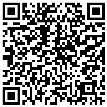 Treffpunkt Freitag, 13. Januar 202317:30 Uhr Trattoria Macolin, Sportstützpunkt Ursern, Waffenplatz, 6490 AndermattSportstützpunkt Ursern (admin.ch)KursleiterHarry Sonderegger  KurskostenProfil-A (mit J+S-Leiteraktivität): CHF 150.00Profil-B (ohne J+S-Leiteraktivität): CHF 300.00Profil-C (ohne J+S-Anerkennung im Schneesport): CHF 360.00Unterkunft 
und VerpflegungDie Unterkunft und Verpflegung ist organisiert und in den Kurskosten inbegriffen.TransportKursteilnehmende (Kurskader ausgeschlossen) sind berechtigt, ein Gratis-Billett, 
2. Klasse, für die Hin- und Rückfahrt mit folgendem Promocode zu bestellen:www.sbb.ch/ticketshop (immer über den Webshop und nicht über die SBB-APP)Promocode: wird nach der Anmeldung zugestellt (Hinfahrt und Rückfahrt separat lösen) wird spätestens 3 Tage vor Kursstart aufgeschaltetBei Problemen mit dem Promocode: kontaktieren Sie bitte folgende Telefon-Nr.:
0848 111 456 oder die E-Mail-Adresse  office.business@sbb.chAbmeldungAbmeldungen müssen per E-Mail an kurse-js@baspo.admin.ch gesandt werden.Bei Abmeldungen bis 5 Tage vor Kursbeginn verrechnen wir Bearbeitungskosten von CHF 20.00
Bei unentschuldigtem Fernbleiben stellen wir die gesamte Kursgebühr in Rechnung.EO-EntschädigungIm Kurs haben Sie Anrecht auf Erwerbsausfallentschädigung. EO-Formulare werden am Kursende abgegeben, falls wir Ihre 13-stellige AHV-Nr. haben.Weitere Informationen: https://www.eak.admin.ch Zusatzkosten in Andermatt Liftkarte für 1 Tag CHF 42.00 «Promotion SKIARENA 2021/22» (nicht inbegriffen Fr. 5.- / Depot Badge). Der Voucher zum Bezug der Liftkarte für die Skiarena wird beim Check-in abgegeben. Das JS-CH MF-L gilt auch als FK für Swiss Snowsportsmitglieder. FK-Marken CHF 10.00 / ISIA-Marken CHF 20.00Verpflegung Lebensmittelunverträglichkeiten, Allergien, Vegetarisch etc. bitte auf dem Anmeldetool eingeben.VersicherungDie Teilnehmenden sind selbst verantwortlich.MitnehmenDer Witterung und Temperaturen entsprechende Bekleidung für Ski oder Snowboard und Skilanglauf. Ski- oder Snowboardausrüstung. Ein Helm ist obligatorisch. Falls vorhanden Skatingausrüstung mitbringen.VorbereitungSWISS SNOWSPORTS - Individuelle Vorbereitung (wird nach Anmeldung bekanntgegeben).QualifikationDas Modul gilt als bestanden, wenn der/die Teilnehmende am gesamten J+S-Modul/Kurs teilgenommen hat und die geforderten Leistungen «erfüllt» hat.